Alerta sanitaria acerca del producto:REVITAPROSTRegistro sanitario: NoFuente de la alerta: DenunciaNo. Identificación interno: MA2208-047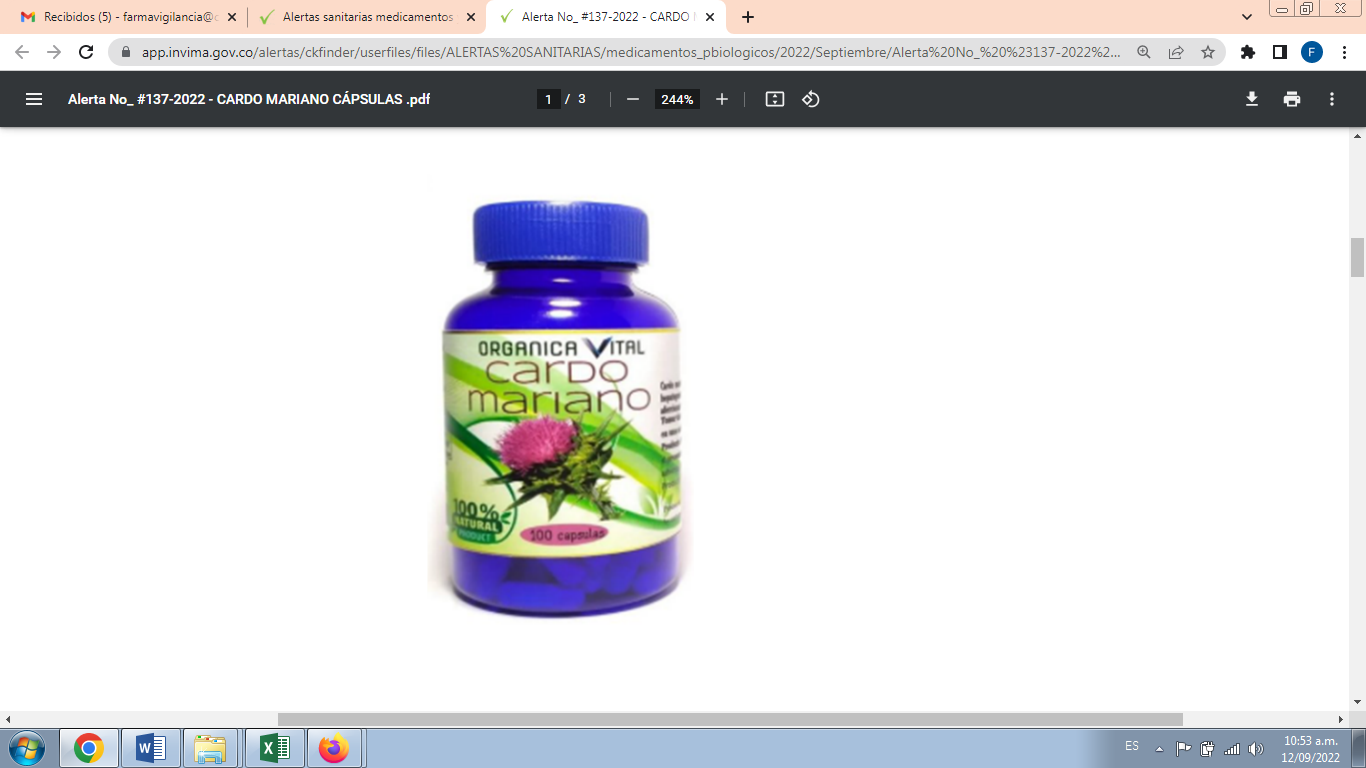 El Instituto Nacional de Vigilancia de Medicamentos y Alimentos – Invima, informa a la ciudadanía sobre la comercialización fraudulenta del producto “CARDO MARIANO CÁPSULAS”, promocionado aparentemente para proteger y regenerar el hígado, sin estar amparado por un registro sanitario concedido por la autoridad competente, por lo que su comercialización en Colombia es ilegal (ver imagen). De acuerdo con la normatividad sanitaria vigente, se trata de un producto fraudulento que, al no encontrarse amparado bajo un registro sanitario, no ofrece garantías de calidad, seguridad y eficacia, desconociendo su contenido real, trazabilidad, condiciones de almacenamiento y transporte.El Invima ha emitido alertas y comunicados sobre los riesgos para la salud que representa el uso y consumo de este tipo de productos, igualmente menciona que poseen propiedades no verificadas, ni autorizadas, que dan lugar a falsas expectativas sobre su verdadera naturaleza, origen, composición o calidad.NOTA: Actualmente no contamos con existencia de este producto en la institución. Equipo de Farmacovigilancia CPA